文山州砚山县八嘎乡黑箐冲龙潭饮用水水源保护区划定方案（简本）砚山县人民政府2020年07月目  录1. 总则	- 1 -1.1 划分目的	- 1 -1.2 技术路线	- 2 -2. 水源地基础情况	- 4 -2.1 八嘎乡上寨黑箐冲龙潭概况	- 4 -2.2八嘎乡上寨黑箐冲龙潭水文地质概况	- 4 -3.水源保护区环境调查评价	- 5 -3.1水土流失状况	- 5 -3.2土地利用状况调查	- 5 -3.3水环境质量调查评价	- 6 -3.3.1评价方法	- 6 -3.3.2水环境质量现状评价	- 9 -4 区域环境综合治理与环境管理状况	- 12 -4.1区域环境综合治理	- 12 -4.2区域饮用水水源地管理状况	- 12 -4.3保护区规范化建设、管理现状及主要存在问题	- 13 -5.保护区划分结果	- 15 -5.1一级保护区划定结果	- 15 -5.2二级保护区划定结果	- 16 -5.3保护区划定结果统计	- 16 -附表	- 17 -附表1  文山州砚山县八嘎乡黑箐冲龙潭饮用水水源保护区划定结果表	- 17 -1. 总则1.1 划分目的为贯彻落实生态环境部、水利部《关于进一步开展饮用水水源地环境保护工作的通知》（环执法〔2018〕142号）和《中共云南省委 云南省人民政府关于全面加强生态环境保护坚决打好污染防治攻坚战的实施意见》（云发〔2018〕16号）、《长江经济带饮用水水源地专项行动工作方案》（环办水体函(2019)211号）文件要求，同时根据《云南省水源地保护攻坚战实施方案》（云环发(2019)4号）、《云南省水源地保护攻坚战专项小组办公室关于进一步加强乡镇级集中式饮用水水源保护工作的函》（云污防水源〔2020〕2号）、《云南省水源地保护攻坚专项小组办关于加快推进乡镇级饮用水水源地保护区划、立、治工作的函》（云污防水源〔2020〕9号）、《文山州水源地保护攻坚战实施方案》（文政办发〔2019〕51号）、《文山州环境污染防治工作领导小组办公室关于进一步加强乡镇级集中式饮用水水源保护工作的通知》（文污防通〔2020〕3号）要求“在2019年水源攻坚战工作基础上，继续以千吨万人（供水人口在10000人或日供水1000吨以上）饮用水水源为重点，围绕“划、立、治”三项重点任务开展乡镇级集中式饮用水水源地排查整治工作，确保2020年底前全面完成水源地攻坚战及其相关工作目标任务。为保障文山州砚山县乡镇级集中式饮用水源地供水量，促进区域经济社会可持续发展，预防突发性水事件，确保用水安全，开展砚山县乡镇级集中式饮用水源地保护区划界是十分必要的。本方案划分范围为砚山县八嘎乡上寨黑箐冲龙潭饮用水水源地，水源类型为地下水。为更好的完成砚山县上寨黑箐冲龙潭水源地保护区划界工作，砚山县人民政府组织开展编制《文山州砚山县八嘎乡上寨黑箐冲龙潭饮用水水源保护区划定方案》（以下简称“方案”）。《方案》可有效保障砚山县黑箐冲龙潭饮用水水源地水环境质量和用水安全，加强饮用水水源地管理，保护水资源和水环境，防止水污染，促进区域经济社会可持续发展，预防突发性水事件，为饮用水源地保护提供科学依据。1.2 技术路线结合环境基础情况调查，依据《饮用水水源保护区划分技术规范》（HJ338-2018），对砚山县八嘎乡上寨黑箐冲龙潭饮用水水源保护区进行划分。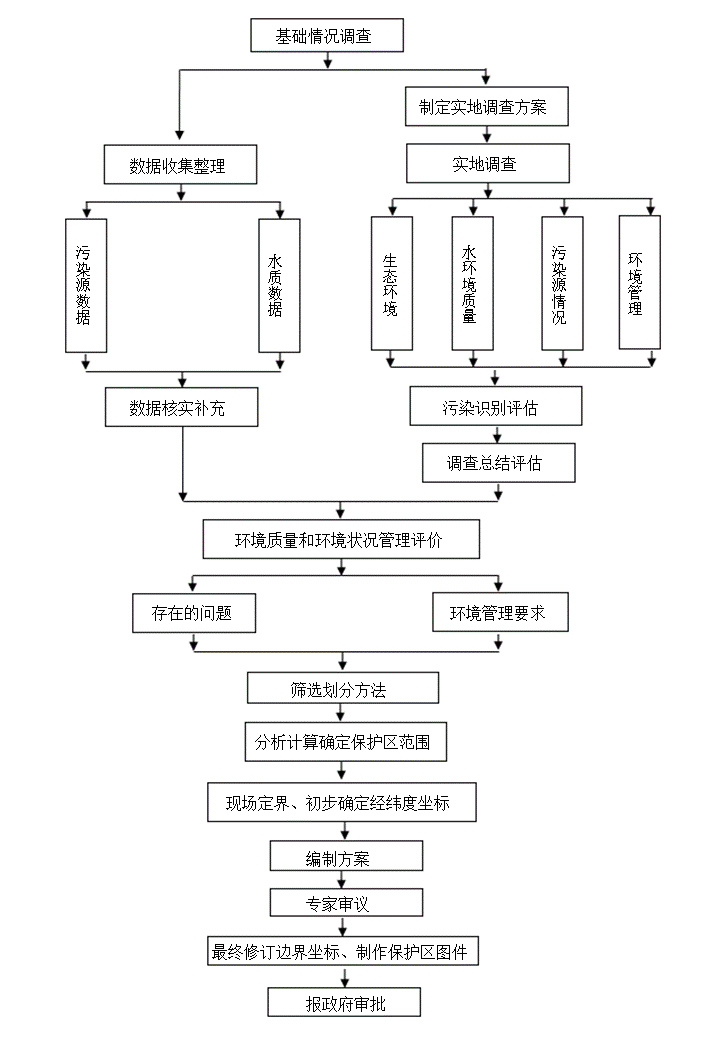 图1.2.1-1  砚山县黑箐冲龙潭饮用水水源保护区划分技术路线2. 水源地基础情况2.1 八嘎乡上寨黑箐冲龙潭概况砚山县八嘎乡上寨黑箐冲龙潭地下水水源地概况见表2.3.1-1，水源地位置如附图1。表2.1-1  黑箐冲龙潭水源地基本信息表八嘎乡上寨黑箐冲龙潭位于东经104°29′5.31″，北纬23°28′38.12″。日供水量160m3，为八嘎乡2445人供水。2.2八嘎乡上寨黑箐冲龙潭水文地质概况根据1：20万水文地质图（文山幅），测区主要分布泥盆纪早泥盆世（D1C）基岩。属基岩裂隙水，富水性较弱的构造裂隙水。3.水源保护区环境调查评价3.1水土流失状况黑箐冲龙潭保护区内植被覆盖率较高，林地占比为93.78%。整体来看，径流区内主要为轻微土壤侵蚀。经现场踏勘，饮用水水源地周边覆绿情况良好，但周边仍然存在少量耕地。径流区水土流失污染主要为农田径流。3.2土地利用状况调查黑箐冲龙潭为地下水饮用水水源地，水源地保护区林地面积，其土地利用类型状况见表3.2.1-1，一、二级保护区土地利用见附图3。表3.2.1-1  砚山县八嘎乡黑箐冲龙潭保护区土地利用类型（单位：hm2）经统计，黑箐冲龙潭保护区范围内耕地面积总计为1.13hm2，均为旱地，耕地种植施用的化肥农药流失对水源地造成污染。黑箐冲龙潭保护区范围内耕地面积具体数据见表3.2.1-2。表3.2.1-2  黑箐冲龙潭径流范围内耕地面积3.3水环境质量调查评价3.3.1评价方法砚山县八嘎乡上寨黑箐冲龙潭为乡镇级地下水型饮用水水源地，按生态环境保护部发布的《水污染防治行动计划及考核规定》第四条“地级及以上城市集中式饮用水水源水质应达到或优于Ⅲ类”的要求，根据《集中式饮用水水源地环境保护状况评估技术规范》（HJ774-2015）及《农村饮用水水源地环境保护技术指南》（HJ2032-2013），农村分散式饮用水源地按照《地下水质量标准》（GB/T14848-2017）Ⅲ类标准对水源水质进行评价。黑箐冲龙潭水源地依据《地下水质量标准》（GB/T14848-2017）（31项）进行评价。评价标准见表3.3.1-1。表3.3.1-1  地下水环境质量标准基本项目标准限值水质评价方法利用月平均监测值，采用单因子评价方法，确定水库水质达标状况，水质评价方法公式如下：单项标准指数计算公式为：式中：Pi—为i污染物的标准指数；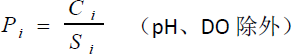 Ci—为i污染物的实测浓度(mg/l)；Si—为i污染物的标准浓度(mg/l)。pH的标准指数计算方法：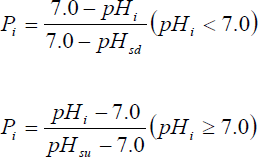 式中：Pi—某监测点pH的标准指数；pHi—某监测点 pH 的实测值；pHsd—pH标准值的下限；pHsu—pH标准值的上限。DO标准指数计算方法：式中：PDO(j)—DO在j点的标准指数；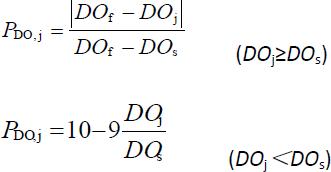 DO—溶解氧浓度，mg/L；DOf—饱和溶解氧浓度，mg/L；DOf=468/(31.6+T)，T为温度,℃;DOj—j点的溶解氧监测浓度；mg/L；DOs—地表水溶解氧评价标准；mg/L。水质参数的标准指数Pi>1时，表明该水质参数超过了规定的水质标准，不能满足水域功能的要求。3.3.2水环境质量现状评价根据2020年7月委托云南环清环境检测技术有限公司开展的水质监测，八嘎乡上寨黑箐冲龙潭水源地31项地下水监测指标均优于Ⅲ类水质标准，水质情况较好。地下水水质监测结果见表3.3.2-1。表3.3.2-1黑箐冲龙潭下水水质检测结果4 区域环境综合治理与环境管理状况4.1区域环境综合治理完善水源保护区监督管理体系，明确目标责任体系保障，建立健全安全预警措施。制定应急处理预案，配备相应装备，提高应急处理能力。对已确定的水源保护区设立明显的标志，以便社会各界了解各水源地的功能和保护目标、范围，并按明确的功能使用和保护，给水源区的保护和管理提供保障，规范保护区取用水行为，明确各有关部门在水资源保护管理中应负的责任和全民的义务等，依法管理，使其管理工作规范化、科学化、法治化，防止水源区水功能的降低或丧失。4.2区域饮用水水源地管理状况1）一、二级保护区划分结合《水资源保护规划技术规范》的规定，将源头水水源地保护区划分为一级保护区和二级保护区两类。整个保护区内水质按国家《地下水环境质量标准》优于Ⅲ类水质标准保护。一级保护区内禁止排放污水和固体废弃物，禁止新建、扩建与供水设施和保护水源无关的建设项目，禁止从事旅游、游泳、养殖和其它污染生活饮用水体的活动；二级保护区污染源必须严格执行一级排放标准，保证保护区内水质满足规定的水质标准。2）建立组织领导机构、强化责任落实成立工作领导小组，由县水务局建设水库管理所，配备相关管理人员，开展日常巡逻检查等工作，下一步，建议开展常规水质监测，组织开展水源地整治工程等。3）黑箐冲龙潭水源地一级保护区区域实施水源地全封闭建设工程，严禁与水源保护无关的项目进入，充分设置界碑、围网、保护标牌、警示牌等。4.3保护区规范化建设、管理现状及主要存在问题（1）保护区分级划界问题黑箐冲龙潭水源地未按相关技术规范要求划分水源保护区并依法审批并颁布实施，也未按水源保护区边界范围并根据《饮用水水源保护区标志技术要求》（HJ/T 433-2008）设置界碑、交通警示牌、宣传牌等标识。（2）集水池水质受降雨径流影响黑箐冲龙潭水源地出水点至取水口之间未用管道进行连接，为天然敞开状态，降雨过程中不可避免的受到周边山体径流影响，导致水质较为浑浊。（3）风险防控与应急能力建设问题黑箐冲龙潭水源地目前未制定相应的应急预案及采取应急措施，风险防控与应急能力待加强。（4）管理问题按照《集中式饮用水水源编码规范》（HJ 747-2015）要求，应对水源地进行编码，完善水源地档案，做到“一源一档”，并按照环境监察要求定期巡查、开展水源地环境状况评估，建立水源地信息化管理平台，定期公开水源地相关信息。黑箐冲龙潭水源地需加强管理，建立完善水源地档案及环境监察。5.保护区划分结果5.1一级保护区划定结果根据《饮用水水源保护区划分技术规范》（HJ338-2018）的划分要求，一级保护区以出水点为中心，按公式（3）计算的距离为半径的圆形区域，一级保护区T取100d。结合查阅相关水文地质资料，拟划定的补给和径流区地表孔隙和构造裂隙含水层的平均渗透系数参照经验值，取1.5m/d，平均孔隙度取0.2。由于区内地下水水位观测资料缺乏，精确的水力坡度值难以获取，一般来说，地下水在含水层中的起伏程度小于地形起伏，因而将地形起伏程度（坡度）值作为地下水水力坡度偏于保守，但对于水源地保护区划分总体偏于安全，取地形坡度值约为0.033。根据水文地质特征，水力坡度I取0.033，一级保护区T取100d，根据公式（3），一级保护区半径为：（200%×15×0.033×100）/0.2=49.5m，取50m。经计算，以开采井为中心，50m为半径的半圆形区域，以高程修正，一级保护区为面积0.0039km2的扇形区域。5.2二级保护区划定结果根据5.1节分析，含水层渗透系数K值取1.5m/d、有效孔隙度n为0.2、水力坡度I取0.033、二级保护区T取1000d。根据公式（3），二级保护区半径为：（200%×1.5×0.033×1000）/0.2=495m，取500m。经计算，以开采井为中心，500m为半径的半圆形区域，以高程修正，二级保护区为面积0.283km2的扇形区域。5.3保护区划定结果统计砚山县黑箐冲龙潭饮用水源地保护区划界结果统计见表5.3-1。表 5.3-1	黑箐冲龙潭水源保护区划界结果统计附表附表1  文山州砚山县八嘎乡黑箐冲龙潭饮用水水源保护区划定结果表文山州砚山县八嘎乡黑箐冲龙潭饮用水水源保护区划定结果表（二）水源地名称水源地级别水源地位置水源地位置水源地类型供水情况水源地名称水源地级别东经北纬水源地类型供水范围砚山县八嘎乡上寨黑箐冲龙潭乡镇级104°29′5.31″E23°28′38.12″N地下水八嘎乡序号土地利用类型一级保护区二级保护区合计百分比1耕地01.13 1.133.94%2林地0.3926.5226.9193.80%3自然保留地00.65 0.652.27%合计合计0.3928.328.69100.00%保护区耕地面积（hm2）旱地（hm2）水田（hm2）一级保护区---------二级保护区1.131.13---合计1.131.13---序号标准值项目Ⅰ类Ⅱ类Ⅲ类Ⅳ类Ⅴ类1色度551525˃2˃52嗅和味无无无无无3浑浊度/NTU33310˃104肉眼可见物无无无无有5pH6.5≤pH≤8.56.5≤pH≤8.56.5≤pH≤8.55.5≤pH<6.5，8.5<pH≤9.0pH<5.5或 pH>9.06总硬度/(mg/L)≤150300450650>6507溶解性总固体30050010002000˃20008硫酸盐/(mg/L) ≤50150250350>3509氯化物/(mg/L) ≤50150250350>35010铁/(mg/L) ≤0.10.20.32>2.011锰/(mg/L) ≤0.050.050.11.5>1.512铜/(mg/L) ≤0.010.0511.5>1.5013锌/(mg/L) ≤0.050.515>5.0014铝(mg/L)≤0.010.050.20.5>0.515挥发性酚类（以苯酚计）/(mg/L) ≤0.0010.0010.0020.01>0.0116阴离子表面活性剂/(mg/L)≤不得检 出0.10.30.3>0.317氨氮（NH4）/(mg/L) ≤0.020.10.51.5>1.518硫化物（mg/l）≤0.0050.010.020.1>0.119钠(mg/L)≤100150200400>40020亚硝酸盐（以N计）/(mg/L) ≤0.010.114.8>4.821硝酸盐（以 N 计）/(mg/L) ≤252030>30.022氰化物/(mg/L) ≤0.0010.010.050.1>0.123氟化物/(mg/L) ≤1112>2.024碘化物(mg/L) ≤0.040.040.080.5>0.525汞/(mg/L)≤0.00010.00010.0010.002>0.00226砷/(mg/L)≤0.0010.0010.010.05>0.0527硒/(mg/L)≤0.010.010.010.1>0.128镉/(mg/L)≤0.00010.0010.0050.01>0.0129铬（六价）/(mg/L)≤0.0050.010.050.1>0.1030铅/(mg/L)≤0.0050.0050.010.1>0.1031铁/(mg/L)≤0.10.20.32.0>2.0检测指标单位监测值Ⅲ类标准限值Pi达标情况色度度10≤150.667 达标嗅和味级0无达标浊度NTU3L≤30.500 达标肉眼可见物/无油膜少量漂浮物无达标pH无量纲7.186.5~8.50.12达标总硬度mg/L165≤4500.367 达标溶解性总固体mg/L339≤10000.339达标硫酸盐mg/L10.4≤2500.042 达标氯化物mg/L0.253≤2500.001 达标铁mg/L0.20≤0.30.667 达标锰mg/L0.01L≤0.100.050 达标铜mg/L1.01×10-3≤1.000.001 达标锌mg/L0.02L≤1.000.010 达标铝mg/L0.00367≤0.200.018 达标挥发酚mg/L0.0003L≤0.0020.075 达标阴离子表面活性剂mg/L0.05L≤0.30.083 达标耗氧量mg/L0.6≤3.00.200 达标氨氮mg/L0.092≤0.500.184 达标硫化物mg/L0.005L≤0.020.125 达标钠mg/L12.7≤2000.064 达标总大肠菌群MPN/100mL<3≤3.00.500 达标菌落总数CFU/mL70≤1000.700 达标硝酸盐mg/L0.78≤20.00.039 达标亚硝酸盐mg/L0.017≤1.000.017 达标氰化物mg/L0.001L≤0.050.010 达标氟化物mg/L0.12≤1.00.120 达标碘化物mg/L0.002L≤0.080.013 达标汞mg/L4.00×10-5L≤0.0010.020 达标砷mg/L3.00×10-4L≤0.010.015 达标硒mg/L4.00×10-4L≤0.010.020 达标镉mg/L1.00×10-4L≤0.0050.020 达标六价铬mg/L0.004L≤0.050.040 达标铅mg/L1.40×10-3≤0.010.140 达标苯μg/L≤10.0达标甲苯μg/L≤700达标三氯甲烷μg/L0.06≤600.001 达标四氯化碳μg/L0.03L≤2.00.008 达标水源地类型保护区级别保护区级别保护区面积（km2）保护区面积（km2）保护区范围水源地类型保护区级别保护区级别面积小计保护区范围地下水型一级保护区水域/0.0039以开采井为中心，50m为半径的标高大于出水口扇形区域。地下水型一级保护区陆域0.00390.0039以开采井为中心，50m为半径的标高大于出水口扇形区域。地下水型二级保护区水域/0.283以开采井为中心，500m为半径，标高大于出水口 除一级保护区外的扇形区域。地下水型二级保护区陆域0.2830.283以开采井为中心，500m为半径，标高大于出水口 除一级保护区外的扇形区域。合计合计/0.2869/城市名称饮用水水源地名称水源地类型水环境功能类别指标名称一级保护区一级保护区二级保护区二级保护区城市名称饮用水水源地名称水源地类型水环境功能类别指标名称水域陆域水域陆域砚山县黑箐冲龙潭地下水型III类面积（km2）0.00390.00390.2830.283砚山县黑箐冲龙潭地下水型III类面积（km2）/0.0039\0.283砚山县黑箐冲龙潭地下水型III类保护区范围一级保护区划分范围为以开采井为中心，50m为半径的标高大于出水口的扇形区域一级保护区划分范围为以开采井为中心，50m为半径的标高大于出水口的扇形区域二级保护区划分范围为以开采井为中心，500m为半径的标高大于出水口的一级保护区外的扇形区域二级保护区划分范围为以开采井为中心，500m为半径的标高大于出水口的一级保护区外的扇形区域